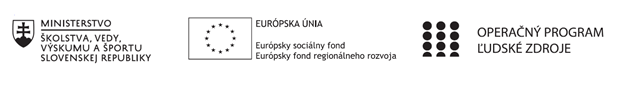 Správa o činnosti pedagogického klubu Príloha:Prezenčná listina zo stretnutia pedagogického klubuPríloha správy o činnosti pedagogického klubu                                                                                             PREZENČNÁ LISTINAMiesto konania stretnutia: Gymnázium J. Francisciho-RimavskéhoDátum konania stretnutia: 11.11.2019Trvanie stretnutia: od 14:00 hod. do 17:00 hod.	Zoznam účastníkov/členov pedagogického klubu:Meno prizvaných odborníkov/iných účastníkov, ktorí nie sú členmi pedagogického klubu  a podpis/y:Prioritná osVzdelávanieŠpecifický cieľ1.1.1 Zvýšiť inkluzívnosť a rovnaký prístup ku kvalitnému vzdelávaniu a zlepšiť výsledky a kompetencie detí a žiakovPrijímateľGymnázium J. Francisciho-RimavskéhoNázov projektuRozvoj zručností v čitateľskej, matematickej,finančnej a prírodovednej gramotnosti na Gymnáziu J. Francisciho-Rimavského v LevočiKód projektu  ITMS2014+312011U603Názov pedagogického klubu Klub finančnej gramotnostiDátum stretnutia  pedagogického klubu11.11.2019Miesto stretnutia  pedagogického klubuGymnázium J. Francisciho-RimavskéhoMeno koordinátora pedagogického klubuMgr. Eva LafkováOdkaz na webové sídlo zverejnenej správygymjfrle.edupage.orgManažérske zhrnutie:kľúčové slová: finančná gramotnosť v praktickom živote; diskusia o prepojení finančnej gramotnosti v praxi; prezentácie, rozpočet;http://www.statpedu.sk/files/articles/dokumenty/vzdelavacie-aktivity/zbierka_uloh_z_financnej_gramotnosti.pdfHlavné body, témy stretnutia, zhrnutie priebehu stretnutia: a/ Úvod : Oboznámenie sa s povedomím finančnej gramotnosti v bežnom životeb/ Pojem finančná gramotnosť v praxic/ Realizácia a prezentovanie finančnej gramotnosti s uvedením konkrétnych príkladovFinančná gramotnosť je schopnosť využívať poznatky, zručnosti a skúsenosti na efektívne riadenie vlastných finančných zdrojov s cieľom zaistiť celoživotné finančné zabezpečenie seba a svojej domácnosti. V rámci jednotlivých vyučovacích hodín sa učitelia budú snažiť sprostredkovať žiakom základné poznatky, rozvíjať v nich zručnosť a skúsenosti z oblasti finančnej gramotnosti. Žiaci sú vedení k tomu, aby: - vedeli posúdiť význam trvalých životných hodnôt, zvážiť vplyv peňazí na ich zachovávanie a na základe toho vybranie a stanovenie životných priorít a východísk zabezpečenia životných potrieb; - vedeli používať spoľahlivé informácie a rozhodovacie procesy pri osobných financiách; - rozumeli a orientovali sa v zabezpečovaní životných potrieb jednotlivca a rodiny; - vedeli vyhodnotiť vzťah práce a osobného príjmu, v rámci možností dokázali organizovať osobné financie a používali rozpočet na riadenie hotovosti; - orientovali sa v problematike udržania výhodnosti, požičiavania za priaznivých podmienok a zvládanie dlhu; - vedeli aplikovať rôzne finančné stratégie (veku primerané), ktoré sú v súlade s osobnými cieľmi a používali primerané stratégie riadenia rizík.Na záver členovia diskutovali o:medzipredmetovom prepojení FG s matematikouprehlbovaní samostatného a logického myslenia pri usmerňovaní žiakov  k hospodárnemu zaobchádzaniu s osobnými vecami, k hospodárnemu zaobchádzaniu s pomôckami a predmetmi v škole aj mimo nej.Závery a odporúčania:Koordinátorka klubu zhrnula priebeh stretnutia a vyzvala kolegov, aby si na ďalšie stretnutie preštudovali podrobnejšie materiály so zameraním na využitie hrových aktivít pri vyučovaní finančnej gramotnosti.Vypracoval (meno, priezvisko)Mgr. Eva LafkováDátum11.11.2019PodpisSchválil (meno, priezvisko)Mgr. Jaroslav KramarčíkDátum11.11.2019PodpisPrioritná os:VzdelávanieŠpecifický cieľ:1.1.1 Zvýšiť inkluzívnosť a rovnaký prístup ku kvalitnému vzdelávaniu a zlepšiť výsledky a kompetencie detí a žiakovPrijímateľ:Gymnázium J. Francisciho-RimavskéhoNázov projektu:Rozvoj zručností v čitateľskej, matematickej, finančnej a prírodovednej gramotnosti na Gymnáziu J. Francisciho-Rimavského v LevočiKód ITMS projektu:312011U603Názov pedagogického klubu:Klub finančnej gramotnostič.Meno a priezviskoPodpisInštitúcia1.Mgr. Eva LafkováGJFR Levoča2.Mgr. Soňa ChmelíkováGJFR Levoča3.Mgr. Viera KopaničákováGJFR Levoča4.Mgr. Galina KacejováGJFR Levočač.Meno a priezviskoPodpisInštitúcia